ОПЕРАТИВНЫЙ ЕЖЕДНЕВНЫЙ ПРОГНОЗвозникновения и развития чрезвычайных ситуаций на подотчетнойтерритории Центрального федерального округа(по данным ТЦГМС ЧС субъектов РФ Центрального ФО, гидрометеорологической информации Росгидромета, Гидрометеостанций России, ФГБУ «Центральное УГМС» и ФГБУ «Центрально-Черноземное УГМС»)на 29 июня 2021 г.1.1. Метеорологическая обстановка Центральный ФО: на территории округа пройдут небольшие кратковременные дожди с грозами, местами в Ивановской, Тверской и Ярославской областях сильные. В Белгородской, Брянской, Ивановской, Курской, Орловской и Ярославской областях возможно выпадение града. Ветер западного и юго-западного направлений 6-11 м/с, во Владимирской, Воронежской, Курской, Липецкой, Рязанской и Тульской областях порывы ветра до 15-17 м/с, в Орловской области порывы до 18 м/с, в Белгородской, Брянской, Ивановской, Тверской и Ярославской областях порывы ветра до 20 м/с. Температура воздуха ночью +15…+20°С, днём +23…+28°С.29 июня 2021 года на территории города Москвы прогнозируется температура воздуха ночью с 28 на 29 июня 19…21ºС, в центре города 22…24ºС, днём 29 июня 23…25ºС. Облачно с прояснениями. Ночью кратковременный дождь, местами гроза. Днем местами небольшой дождь. Ветер: ночью южный, юго-западный 5-10 м/с; днём юго-западный 7-12 м/с. 1.2. Биолого-социальная обстановкаПроведение комплекса профилактических мероприятий на территории ЦФО, в связи со случаями заражения новым коронавирусом (2019-nCoV).1. Проведение комплекса профилактических мероприятий на территории ЦФО, в связи со случаями заражения новым коронавирусом (COVID-19):За 27.06.2021 в ЦФО зарегистрированы 11 462 случая заражения новой коронавирусной инфекцией в 18-ти субъектах региона (Белгородская-79,  Брянская-277, Владимирская-189, Воронежская-258, Ивановская-78, Калужская-75, Костромская-91, Курская-105, Липецкая-72, Московская-2608, г. Москва-6723, Орловская-87, Рязанская-78, Смоленская-207, Тамбовская-72, Тверская-199, Тульская-147 и Ярославская-117). Всего, с нарастающим итогом, за ЦФО зарегистрированы 2 293 794 случая заражения новой коронавирусной инфекцией в 18-ти субъектах региона (Белгородская - 40582,  Брянская - 43543, Владимирская - 35573, Воронежская - 89714, Ивановская - 37985, Калужская - 37168, Костромская - 22901, Курская - 40380,  Липецкая - 33255,  Московская - 306 403, г. Москва - 1 338 937, Орловская - 37120,  Рязанская - 30796,  Смоленская - 33830,  Тамбовская - 34565,  Тверская - 45266,  Тульская - 42308 и  Ярославская - 43468), из них вылечились и выписаны        2 001 538 (+7291)  человек  в 18-ти субъектах региона (Белгородская - 38566 (+41), Брянская - 41679 (+174), Владимирская - 33041 (+183), Воронежская - 84934 (+249), Ивановская - 35745 (+53), Калужская - 35490 (+68), Костромская - 19665 (+16), Курская - 38676 (+101),  Липецкая - 30138 (+20),  Московская - 249 959 (+1902),                  г. Москва - 1 143 858 (+4018), Орловская - 35224 (+82), Рязанская - 29201 (+73), Смоленская - 31295 (+87), Тамбовская - 33074 (+85), Тверская - 41072 (+21), Тульская - 39121 (+58), Ярославская - 40800 (+60). Погибли 45 269 (+202) человек в 18-ти субъектах: Белгородская - 743 (+1), Брянская - 469 (+10), Владимирская - 1271 (+3), Воронежская - 3183 (+14), Ивановская - 1281 (+2),  Калужская - 371 (+4), Костромская - 509 (+0), Курская - 919 (+3), Липецкая - 878 (+7), Московская - 6458 (+19), г. Москва - 22 086 (+114), Орловская - 737 (+2), Рязанская - 598 (+5), Смоленская - 1105 (+4), Тамбовская - 598 (+2), Тверская - 1173 (+1), Тульская - 2196 (+7) и Ярославская - 694 (+4).1.3. Радиационно-химическая и экологическая обстановкаРадиационная, химическая и бактериологическая обстановка на подотчетной территории региона в норме. Естественный радиационный фон – 8-23 мкр/час (в соответствии с СанПиН 2.6.1.2523-09 безопасный уровень радиации до 60 мкр/час). Общий уровень загрязнения воздуха – умеренный.Информация о метеоусловиях загрязнения атмосферы:29 июня метеорологические условия будут способствовать рассеиванию вредных примесей в приземном слое атмосферы.1.4 Гидрологическая обстановка За сутки подтопления не зарегистрированы.На 29.06.2021 г. подтопления не прогнозируются.Гидрологическая информация:25-27 июня небольшое повышение уровня воды из-за осадков отмечалось на некоторых реках Брянской и Московской областей. В связи с повышенным сбросом Рыбинской ГЭС, на Волге в районе г. Рыбинск отмечался подъем уровня воды на 63 см за сутки. Температура воды в Москве-реке у г. Звенигород 24°.1.5. Лесопожарная обстановкаПо состоянию на 14.00 28.06.2021 на территории ЦФО преобладают I и IV классы пожарной опасности.На территории 207-ми муниципальных образований в 12-ти субъектах региона (Белгородская-22, Владимирская-19, Воронежская-29, Ивановская-25, Костромская-21, Курская-5, Липецкая-20, Московская-5, Орловская-4, Рязанская-26, Тамбовская-16 и Тульская-15) сохраняется IV класс пожарной опасности в лесах.На территории 3-х районов Костромской области сохраняется V класс пожарной опасности в лесах.2. Прогноз возникновения происшествий (ЧС).Опасные метеорологические явления: не прогнозируются.Неблагоприятные метеорологические явления: в Орловской области порывы ветра до 18 м/с; Белгородской, Брянской, Ивановской, Тверской и Ярославской областях до 20 м/с.2.1. Природно-техногенные источники происшествий (ЧС)В связи неудовлетворительным состоянием дорожного покрытия, жаркой погодой, дождем, несоблюдением правил дорожного движения на территории всего округа на трассах федерального, регионального и местного значения существует вероятность возникновения ЧС и затруднения движения транспорта, а также увеличения количества ДТП.В связи с порывами ветра до 15-20 м/с, а также изношенностью электросетей на территории Владимирской, Воронежской, Курской, Липецкой, Рязанской, Тульской, Орловской, Белгородской, Брянской, Ивановской, Тверской и Ярославской областей повышается вероятность возникновения нарушения электроснабжения (связанного с обрывом (повреждением) ЛЭП и линий связи), обрушением слабоукреплённых, широкоформатных, ветхих и рекламных конструкций.В связи с установившимся IV и V классом пожарной опасности в отдельных районах Белгородской, Владимирской, Воронежской, Ивановской, Костромской, Курской, Липецкой, Московской, Орловской, Рязанской, Тамбовской,  и Тульской областей существует вероятность возникновения природных пожаров.В связи с установившейся жаркой погодой и несоблюдение мер безопасности при нахождении на водоеме существует вероятность возникновения происшествий и гибели людей на водных объектах. Особое внимание обращено на Белгородскую, Владимирскую, Московскую и Орловкую области. На территории всего округа существует вероятность поражения населения и объектов электроэнергетики, хранилищ ГСМ и т.п., а также других объектов, в т.ч. необорудованных молниезащитой, разрядами атмосферного электричества (молниями) (источник - гроза).2.2.Техногенные источники происшествий (ЧС)В связи с использованием несертифицированных обогревательных приборов, неисправностью печного оборудования, а также анализом АППГ повышается риск увеличения количества техногенных пожаров. Особое внимание обращено на территорию  Владимирской, Ивановской, Костромской и Московской областей.Из-за нарушения правил эксплуатации газового оборудования в жилом секторе существует вероятность взрывов бытового газа. Высокая вероятность возникновения ЧС прогнозируется в Московской области.На территории региона существует вероятность (на уровне среднемноголетних значений) возникновения аварийных отключений (происшествий) при эксплуатации объектов ЖКХ (водопроводных и канализационных сетей, водозаборных насосов (Источник ЧС – износ оборудования (износ систем ЖКХ свыше 60%), человеческий фактор). Особое внимание обращено на территории Владимирской, Воронежской, Ивановской, Калужской, Московской, Орловской, Рязанской, Смоленской, Тверской и Ярославской областей.2.3 Биолого-социальные источники происшествий (ЧС)Существует вероятность возникновения новых очагов АЧС домашних свиней в Смоленской, Тверской и Калужской областях в связи с ранее зафиксированными случаями.Сохраняется вероятность выявления случаев заражения новым коронавирусом (2019-nCoV) у населения, в частности людей пребывающих из-за границы на территорию РФ.2.4. Агрометеорологический прогноз.В связи с возможным выпадением града местами на территории Белгородской, Брянской, Ивановской, Курской, Орловской и Ярославской областей существует вероятность гибели сельскохозяйственных культур. 3. Рекомендованные превентивные мероприятия1. При выполнении комплекса превентивных мероприятий по снижению риска возникновения ЧС (происшествий) и смягчению их последствий, руководствоваться в том числе следующими нормативно-правовыми актами:-  Федеральный закон № 69-ФЗ «О пожарной безопасности»;- Федеральный закон № 123-ФЗ «Технический регламент о требованиях пожарной безопасности»;- Регулирование выбросов при неблагоприятных метеорологических условиях РД 52.04.52-85.2. Довести до председателя комиссии по чрезвычайным ситуациям и пожарной безопасности соответствующего уровня информацию о прогнозируемой ЧС с указанием территории (района, населенного пункта, объекта) возможного возникновения ЧС, вида и масштабов ожидаемой ЧС, возможных последствий, а также предложений по реализации комплекса предупредительных мероприятий, направленных на снижение вероятности возникновения ЧС и смягчение ее последствий.3. Совместно с территориальными органами исполнительной власти и подразделениями Государственной инспекции безопасности дорожного движения продолжить реализацию мер по предупреждению возникновения ЧС и аварийных ситуаций на автомобильных трассах. При необходимости уточнить планы прикрытия наиболее опасных участков дорог.4. Организовать инструктирование и проверку готовности ЕДДС городских округов и муниципальных районов, ДДС предприятий жизнеобеспечения, потенциально опасных и критически важных объектов, аварийно-спасательных и ремонтно-восстановительных формирований, предназначенных для ликвидации возможных аварий и ЧС.5. При получении информации о неблагоприятных метеорологических явлениях (усиление ветра, обильные осадки):- своевременно доводить до органов местного самоуправления неблагоприятный прогноз, а также перечень превентивных мероприятий, направленных на минимизацию возможных последствий чрезвычайных ситуаций. Осуществлять контроль выполнения профилактических и превентивных мероприятий, направленных на защиту населения и территорий;- в случае ухудшении обстановки обеспечивать своевременное введение соответствующих режимов функционирования и надлежащих уровней реагирования на чрезвычайные ситуации для органов управления и сил РСЧС, организовывать распределение (перераспределение) сил и средств;- осуществлять контроль работы комплексных оценочных групп, при необходимости инициировать повторное проведение оценки состояния домовладений с учетом мнения их владельцев и привлечением представителей общественности.Во взаимодействии с органами исполнительной власти субъектов Российской Федерации, территориальными органами ФОИВ и органами местного самоуправления организовать:- своевременное оповещение и информирование населения об угрозе возникновения чрезвычайных ситуаций и порядке их действий, а также о мерах выполняемых МЧС России в ходе реагирования на чрезвычайные ситуации;- решение вопросов по первоочередному жизнеобеспечению населения, оказанию всесторонней поддержки и адресной помощи маломобильным и социально незащищенным слоям населения, доставке хронических больных в специальные лечебные учреждения, находящиеся вне зоны чрезвычайных ситуаций, обеспечению общественной безопасности населения и сохранности личного имущества пострадавших;- при реагировании на чрезвычайные ситуации уделять внимание на организацию межведомственного взаимодействия;- при ликвидации последствий чрезвычайных ситуаций принимать самостоятельные, своевременные управленческие решения исходя из складывающейся обстановки, в рамках своей компетенции, не дожидаясь указаний от вышестоящих органов управления;- принимать меры по обеспечению своевременного развертывания пунктов временного размещения с соблюдением необходимых мер по обеспечению санитарных требований и обеспечением пострадавших граждан всей необходимой помощью;- принимать необходимые меры по восполнению в короткие сроки расходных материалов, используемых при ликвидации последствий чрезвычайных ситуаций;- в повседневной деятельности особое внимание уделять подготовке специалистов, входящих в состав оперативных дежурных смен, оперативных штабов и оперативных групп по порядку отработки и представления отчетных документов;- организовывать своевременное доведение изменений в нормативно правовые акты Российской Федерации и МЧС России, в части касающейся вопросов реагирования, защиты населения и территорий от чрезвычайных ситуаций.6. В связи с возможными случаями взрывов природного газа совместно с Роспотребнадзором инициировать проверки газовых носителей, газораспределительных станций и автомобильных газозаправочных станций.7. Совместно с организациями, обслуживающими жилой фонд, проводить разъяснительную работу с потребителями (абонентами) природного газа по пользованию газом в быту и содержанию ими газового оборудования в исправном состоянии.8. Организовать разъяснительную работу с населением субъектов подотчетных территории ГУ МЧС России по г. Москве:1) Через систему «ОКСИОН» (согласно регламента вывода информационных материалов на терминальные комплексы «ОКСИОН», организации оповещения и информирования населения при угрозе возникновения (возникновении) чрезвычайной ситуации (происшествия).2) Через СМИ:- о соблюдении правил дорожного движения на автодорогах;- о соблюдении правил пожарной безопасности в жилом секторе;- о правилах поведения на массовых мероприятиях;- о мерах поведения на водных объектах.9. Взять на контроль передвижение туристических групп, на маршруте которых имеются водные преграды, и работу туристических компаний, организующих данный вид отдыха.10. Продолжить работу по выполнению превентивных мероприятий в соответствии с оперативным прогнозом и рисками, с целью снижения последствий возможных ЧС (происшествий).11. Продолжить выполнение мероприятий по противопожарному обустройству населенных пунктов, а также организовать проведение внеплановых выездных проверок противопожарного обустройства всех населенных пунктов, в субъектах, где начался пожароопасный сезон.12. Использовать систему космического мониторинга, а также все имеющиеся службы наземного контроля в целях своевременного выявления очагов природных пожаров и принимать исчерпывающие меры по тушению очагов природных пожаров в день их обнаружения.13. В рамках прохождения пожароопасного периода 2021 года, организовать выполнение полного комплекса мероприятий, направленных на защиту населения, объектов экономики и социальной инфраструктуры, а также обеспечить постоянную готовность органов управления и сил РСЧС к реагированию.14. При возникновении предпосылок ЧС, немедленно докладывать старшему оперативному дежурному ЦУКС ГУ МЧС России по г. Москве и принимать все необходимые меры для смягчения последствий.Начальник дежурной смены по ЦФОЦУКС ГУ МЧС России по г. Москвемайор внутренней службыА.В. ПолянскийС.С. Комарова34001-761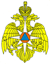 МЧС РОССИИГЛАВНОЕ УПРАВЛЕНИЕМИНИСТЕРСТВА РОССИЙСКОЙ ФЕДЕРАЦИИ ПО ДЕЛАМ ГРАЖДАНСКОЙ ОБОРОНЫ, ЧРЕЗВЫЧАЙНЫМ СИТУАЦИЯМ И ЛИКВИДАЦИИ ПОСЛЕДСТВИЙ СТИХИЙНЫХ БЕДСТВИЙ ПО Г. МОСКВЕ(Главное управление МЧС России по г. Москве)ул. Пречистенка, 22/2, стр.1, г. Москва, 119034Телефон:  244-82-72, 244-82-71 (код 499) Факс: 637-43-94 (код 495)E-mail: gu_moscow@mchs.gov.ru НачальникуЦентра «Антистихия»МЧС РоссииСтаршему оперативному дежурному МЧС РоссииНачальникам ГУ МЧС Россиипо субъектам РФНачальникам ЦУКС ГУ МЧС России по субъектам РФНачальникам ТЦМП ЧС  ГУ МЧС России по субъектам РФНачальнику Тульского СЦ